AMAÇ: Üniversitemiz mevcut kurulu durumda bulunan, Makine Mühendisliği, Biltır Çarpışma Laboratuvarı ve Kriptoloji bölümü, jeneratörler için malzemelerin temini.İHTİYAÇ LİSTESİ:TEKNİK ÖZELLİKLER:1- DGK-507 KONTROL KARTI TEKNİK ÖZELLİKLERİ      True RMS ölçümler J1939 CANBUS opsiyonu ile ECU bağlantısı MPU giriş opsiyonu Çift jeneratör yedekli çalışma Tarih-saat ve ölçüm değerli olay kayıtları tutma Dahili batarya destekli gerçek zaman saati Günlük / haftalık / aylık otomatik test çalışması Haftalık çalışma programı Cihaz üzerinden değiştirilebilir parametreler RS-232 seri port çıkışı Ücretsiz MS-Windows bazlı izleme yazılımı: GSM ve PSTN modem desteği Hata durumunda SMS mesajı göndermeMODBUS haberleşmesi 16 Amperlik kontaktör çıkışları 10 A-DC röle çıkışları Konfigüre edilebilen analog girişler:4 Konfigüre edilebilen dijital girişler: 7 Konfigüre edilebilen dijital çıkışlar: 2 Toplam dijital çıkış: 6 Çıkış adedini artırma imkanı Ayrılabilir bağlantı konnektörleri2- DSE 5220 PANEL KARTI TEKNİK ÖZELLİKLERİ      DC Kaynağı:8 - 35 V SürekliMaks. Çalışma akımı:12 V'ta 425mA ve 24 V'da  215mAMaks. Bekleme akımı:12 V'de 250 mA ve 24 V'de 125 mAAlternatör giriş aralığı:75V (ph-N) ila 277V (ph-N) AC (+% 20)Alternatör Giriş Frekansı:Nominal motor hızında 50 - 60 Hz (Minimum: 15V AC Ph-N)Manyetik Alma Gerilimi Giriş Aralığı:+/- 0,5 V ile 70 V PeakManyetik Giriş Frekansı:10,000 Hz (en fazla)Röle Çıkışını Başlat:Besleme geriliminde 16 Amp DCYakıt Röle Çıkışı:Besleme geriliminde 16 Amp DCBoyutlar:240mm x 172mm x 57mm (9½ 'x 6¾' x 2¼ ')Şarj Hatası / Uyarma Aralığı:0 V - 35 VÇalışma sıcaklığı aralığı:-30 ila +70 ° CŞebeke Algılama Giriş Aralığı:15V (ph-N) ila 277V (ph-N) AC (+% 20)Şebeke Algılama Giriş Frekansı:50 - 60 HzJeneratör yükleme Röle Çıkışı:8 Amper AC 250VŞebeke yükleme Röle Çıkışı:8 Amper AC 250V3 DKG 105  KONTROL KARTI TEKNİK ÖZELLİKLERİ      Şebeke Voltajı: 250VAC maks. Şebeke Frekansı: 50/60Hz. Şebeke Tipi: TN veya TT. Alternatör Voltajı: 250VAC maks. Alternatör Frekansı: 0-100Hz. Ölçme Kategorisi: CAT II DC Besleme Gerilimi: 9.0 ile 33.0 VDC arası Marşlama sırasında 4.0 – 33.0 VDC arası Çekilen Akım: 60 mADC tipik (OTO konumu, şebeke varken) 200 mADC maks. (Röle çıkışları boşta) Toplam DC Akım Çıkışı: 10ADC. Toplam AC Akım Çıkışı: 10AAC. Terminal başına Maksimum Akım: 10A RMS. Çalışma Sıcaklık Bölgesi: -10C (14F) ile 60 C (140F) arası. Depolama Sıcaklık Bölgesi: -20C (-4F) ile 80 C (176F) arası. Maksimum Bağıl Nem: %95 (yoğuşmasız). Boyutlar: 78 x 78 x 50mm (GxYxD) Montaj açıklığı boyutları: 68 x 68mm minimum. Ağırlık: 200 g (yaklaşık) Ölçme Hassasiyeti: Faz Voltajları: %2 + 1volt Alternatör Frekansı: +/- 0.5 Hz.AMBALAJ VE ETİKETLEME:1.Satın alma konusunu teşkil eden malzemeler orijinal ambalajlar içinde teslim edilecektir.İŞİN SÜRESİ:1. Malzemeler sözleşme imzalandıktan sonra (.15..) takvim günü içerisinde teslim edilecektir.G. GARANTİ ŞARTLARISatın alma konusunu teşkil eden sistem her türlü işçilik ve materyal yönünden kesin kabul tarihinden başlayarak en az 1 Bir yıl süre ile garanti edilecektir.Garanti süresi içerisinde kullanıcı hatası olmadan arızalanması durumunda arızalanan malzemenin15  iş günü içerisinde onarımı mümkün olmaz ise yenisi ile değiştirilecektir. Bu işlemden dolayı satıcı herhangi bir hak iddiasında bulunmayacaktır.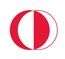 ODTÜT.C.ORTA DOĞU TEKNİK ÜNİVERSİTESİYAPI İŞLERİ VE TEKNİK DAİRE BAŞKANLIĞIELEKTRİK İŞLETME MÜDÜRLÜĞÜÜniversiteler Mahallesi, Dumlupınar Bulvarı No:1 PK:06800 Çankaya/AnkaraT.C.ORTA DOĞU TEKNİK ÜNİVERSİTESİYAPI İŞLERİ VE TEKNİK DAİRE BAŞKANLIĞIELEKTRİK İŞLETME MÜDÜRLÜĞÜÜniversiteler Mahallesi, Dumlupınar Bulvarı No:1 PK:06800 Çankaya/AnkaraT.C.ORTA DOĞU TEKNİK ÜNİVERSİTESİYAPI İŞLERİ VE TEKNİK DAİRE BAŞKANLIĞIELEKTRİK İŞLETME MÜDÜRLÜĞÜÜniversiteler Mahallesi, Dumlupınar Bulvarı No:1 PK:06800 Çankaya/AnkaraT.C.ORTA DOĞU TEKNİK ÜNİVERSİTESİYAPI İŞLERİ VE TEKNİK DAİRE BAŞKANLIĞIELEKTRİK İŞLETME MÜDÜRLÜĞÜÜniversiteler Mahallesi, Dumlupınar Bulvarı No:1 PK:06800 Çankaya/AnkaraT.C.ORTA DOĞU TEKNİK ÜNİVERSİTESİYAPI İŞLERİ VE TEKNİK DAİRE BAŞKANLIĞIELEKTRİK İŞLETME MÜDÜRLÜĞÜÜniversiteler Mahallesi, Dumlupınar Bulvarı No:1 PK:06800 Çankaya/AnkaraT.C.ORTA DOĞU TEKNİK ÜNİVERSİTESİYAPI İŞLERİ VE TEKNİK DAİRE BAŞKANLIĞIELEKTRİK İŞLETME MÜDÜRLÜĞÜÜniversiteler Mahallesi, Dumlupınar Bulvarı No:1 PK:06800 Çankaya/AnkaraTEKNİK ŞARTNAMETEKNİK ŞARTNAMETEKNİK ŞARTNAMETEKNİK ŞARTNAMETEKNİK ŞARTNAMEİşin Adıİşin Adıİşin Niteliğiİşin NiteliğiMal Alımı           Hizmet Alımı           Yapım İşiMal Alımı           Hizmet Alımı           Yapım İşiMal Alımı           Hizmet Alımı           Yapım İşiMal Alımı           Hizmet Alımı           Yapım İşiMal Alımı           Hizmet Alımı           Yapım İşiİşin Niteliğiİşin Niteliği                        x   İşin Niteliğiİşin Niteliği                        x   S.NOMALZEMENİN / İŞİN ADIMİKTARIBİRİMİ1DGK-507 KONTROL KARTI TEKNİK ÖZELLİKLERİ1Adet2DSE 5220 PANEL KARTI TEKNİK ÖZELLİKLERİ1Adet3DKG 105  KONTROL KARTI TEKNİK ÖZELLİKLERİ1Adet